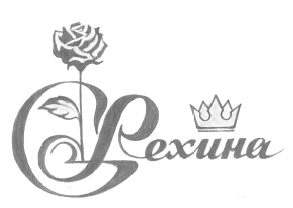 ПРАЙС 23.09.2015НАИМЕНОВАНИЕРАЗМЕРСОСТАВЦЕНА1Б Сорочка Аист 42-54трикотаж300 р.2Б Комплект 9 месяцев42-54вискоза400 р.3Б Сорочка Бэби42-54трикотаж300 р.4Б Сорочка Беатрис42-54трикотаж300 р.5Б Сорочка Пузики 42-54трикотаж300 р.6Б Сорочка Лавель42-54вискозаДанная модель находится в разработке7Б Халат Олеана42-54вискоза390 р.